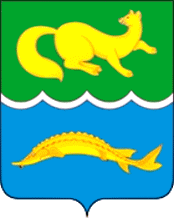 АДМИНИСТРАЦИЯ ВОРОГОВСКОГО СЕЛЬСОВЕТАТУРУХАНСКОГО РАЙОНА КРАСНОЯРСКОГО КРАЯПОСТАНОВЛЕНИЕ04.05.2018                                                                                           № 13-пО внесении изменений и дополнений в постановление администрации Вороговского сельсовета от 25.05.2017 № 27-п "Об утверждении Порядка размещения сведений о расходах лиц, замещающих муниципальные должности и должности муниципальной службы, а также их супругов и несовершеннолетних детей на официальном сайте администрации сельсовета"   В соответствии с Законами Красноярского края от 19.12.2017 № 4-1266 "О внесении изменений в отдельные Законы края в части представления сведений о доходах, расходах, об имуществе и обязательствах имущественного характера, проверки достоверности и полноты указанных сведений", от 19.12.2017 № 4-1264 "О представлении гражданами, претендующими на замещение муниципальных должностей, должности главы (руководителя) местной администрации по контракту, и лицами, замещающими указанные должности, сведений о доходах, расходах, об имуществе и обязательствах имущественного характера и проверке достоверности и полноты таких сведений", на основании ст. 17, 20  Устава Вороговского сельсовета, ПОСТАНОВЛЯЮ:1. Внести следующие изменения и дополнения в Порядок размещения сведений о расходах лиц, замещающих муниципальные должности и должности муниципальной службы, а также их супругов и несовершеннолетних детей на официальном сайте администрации Вороговского сельсовета, утвержденный постановлением администрации Вороговского сельсовета от 25.05.2017 № 27-п (далее - Порядок).1.1. В преамбуле постановления слова Законом Красноярского края от 07.07.2009 № 8-3542 "О представлении гражданами, претендующими на замещение должностей муниципальной службы, замещающими должности муниципальной службы и муниципальные должности, сведений о доходах, об имуществе и обязательствах имущественного характера, а также о представлении лицами, замещающими должности муниципальной службы и муниципальные должности, сведений о расходах" заменить на Законом Красноярского края от 07.06.2009  №   8-3542 «О представлении гражданами, претендующими на замещение должностей муниципальной службы, замещающими должности муниципальной службы, сведений о доходах, об имуществе и обязательствах имущественного характера, а также о представлении лицами, замещающими должности муниципальной службы, сведений о расходах";1.2. В преамбулу постановления после слов "сведений о расходах" включить слова "Законом Красноярского края от 19.12.2017 № 4-1264 "О представлении гражданами, претендующими на замещение муниципальных должностей, должности главы (руководителя) местной администрации по контракту, и лицами, замещающими указанные должности, сведений о доходах, расходах, об имуществе и обязательствах имущественного характера и проверке достоверности и полноты таких сведений";1.3. Пункт 3 Порядка изложить в следующей редакции: "3. Сведения о расходах муниципальных служащих предоставляются в администрацию сельсовета (должностному лицу) ежегодно не позднее 30 апреля года, следующего за годом совершения сделки в порядке и сроки по формам, которые установлены для предоставления сведений о расходах государственными гражданскими служащими Красноярского края.Сведения о расходах главы сельсовета, депутатов (осуществляющих свои полномочия как на постоянной, так и на непостоянной основе) предоставляются Губернатору Красноярского края в порядке и сроки, установленные Законом Красноярского края от 19.12.2017 № 4-1264 "О представлении гражданами, претендующими на замещение муниципальных должностей, должности главы (руководителя) местной администрации по контракту, и лицами, замещающими указанные должности, сведений о доходах, расходах, об имуществе и обязательствах имущественного характера и проверке достоверности и полноты таких сведений";1.4. Пункт 5 Порядка изложить в следующей редакции: "5. Сведения о расходах муниципальных служащих, указанные в п. 2 настоящего Порядка, размещаются на официальном сайте Вороговского сельсовета в 14-ти-дневный срок со дня истечения срока, установленного для представления сведений о расходах.Сведения о расходах главы сельсовета, депутатов (осуществляющих свои полномочия как на постоянной, так и на непостоянной основе), указанные в п. 2 настоящего Порядка, размещаются на официальном сайте Вороговского сельсовета в 14-дневный срок со дня поступления их от уполномоченного государственного органа";1.5. Пункт 9 Порядка признать утратившим силу.2. Контроль за исполнением настоящего постановления оставляю за собой.4. Постановление вступает в силу в день, следующий за днем его опубликования официальном печатном издании «Вороговский вестник».Глава администрации Вороговского сельсовета 				М.П. Пшеничников